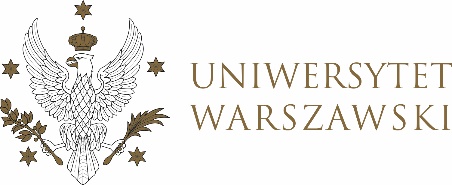 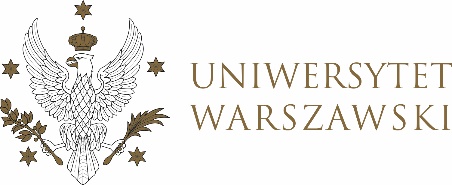 PROJEKTUCHWAŁA NR 27/2023RADY DYDAKTYCZNEJ DLA KIERUNKÓW STUDIÓW BEZPIECZEŃSTWO WEWNĘTRZNE, EUROPEISTYKA – INTEGRACJA EUROPEJSKA, ORGANIZOWANIE RYNKU PRACY, POLITOLOGIA, POLITYKA SPOŁECZNA, STOSUNKI MIĘDZYNARODOWE, STUDIA EUROAZJATYCKIEz dnia 20 kwietnia 2023 r.w sprawie zasad rekrutacji na rok akademicki 2024/2025 na studia 
I stopnia na kierunku organizowanie rynku pracy, harmonogramu rekrutacji na rok akademicki 2024/2025 na studia I stopnia na kierunku organizowanie rynku pracy oraz zasad przyjęcia laureatów i finalistów olimpiad stopnia centralnego w roku akademickim 2027/2028 na studia I stopnia na kierunku organizowanie rynku pracyNa podstawie § 68 ust. 2 Statutu Uniwersytetu Warszawskiego (Monitor UW
z 2019 r. poz. 190) oraz § 5 ust. 1 pt. 2 Regulaminu studiów na Uniwersytecie Warszawskim (Monitor UW z 2019 r. poz. 186) Rada Dydaktyczna postanawia, co następuje:§ 1	Rada Dydaktyczna proponuje zasady rekrutacji na rok akademicki 2024/2025 na studia I stopnia na kierunku organizowanie rynku pracy zgodne z załącznikami nr 1, 2 do uchwały.§ 2	Rada Dydaktyczna proponuje harmonogram rekrutacji na rok akademicki 2024/2025 na studia I stopnia na kierunku organizowanie rynku pracy zgodnie z załącznikami nr 3, 4.§ 3	Rada Dydaktyczna proponuje zasady przyjęć laureatów i finalistów olimpiad stopnia centralnego w roku akademickim 2027/2028 na studia I stopnia na kierunku europeistyka - integracja europejska zgodne z załącznikiem nr 5.§ 4Uchwała wchodzi w życie z dniem podjęcia.Przewodniczący Rady Dydaktycznej: M. RaśZałącznik nr 1z dnia 20.04.2023 do uchwały nr 27/2023 Rady Dydaktycznej dla kierunkówBezpieczeństwo wewnętrzne, Europeistyka – integracja europejska,Organizowanie rynku pracy, Politologia, Polityka społeczna, Stosunki międzynarodowe,Studia euroazjatyckieZASADY REKRUTACJI OTWARTEJKierunek studiów: organizowanie rynku pracyPoziom kształcenia: pierwszego stopniaProfil kształcenia: praktycznyForma studiów: stacjonarneCzas trwania: 3 lata 1) Zasady kwalifikacji Próg kwalifikacji: 50 pkt. a) Kandydaci z maturą 2005–2024*Języki w kolumnie 3 i 4 muszą być różne.b) Kandydaci ze starą maturą*Języki w kolumnie 3 i 4 muszą być różne.c) Kandydaci z Maturą Międzynarodową (IB)* W przypadku braku języka polskiego; języki w kolumnach 1 i 3 muszą być różne.** W kolumnie 4 nie można uwzględnić języków z kolumn 1 lub 3.d) Kandydaci z Maturą Europejską (EB)* W przypadku braku języka polskiego; języki w kolumnach 1 i 3 muszą być różne.** W kolumnie 4 nie można uwzględnić języków z kolumn 1 lub 3.e) Kandydaci z maturą zagraniczną * Język z kolumny 1 może być powtórzony w kolumnie 3.** W przypadku braku matematyki na świadectwie może być uwzględniony jeden przedmiot do wyboru spośród: ekonomia, biologia, chemia, fizyka, geografia, informatyka. W takim przypadku przedmiot z kolumny 2 i 4 może być uwzględniony dwukrotnie.*** W kolumnie 4 nie można uwzględnić języków z kolumn 1 lub 3.2) Sprawdzenie kompetencji kandydatów do studiowania w języku polskimKandydaci z maturą zagraniczną oraz kandydaci z maturą IB lub EB (nie dotyczy kandydatów z maturą IB lub EB, którzy mają na dyplomie wynik egzaminu z języka polskiego), zobowiązani są przedstawić honorowany przez Uniwersytet Warszawski dokument poświadczający znajomość języka polskiego, co najmniej na poziomie B2. Kandydaci, którzy nie legitymują się honorowanym przez Uniwersytet Warszawski dokumentem poświadczającym znajomość języka polskiego, przystępują do rozmowy sprawdzającej znajomość języka polskiego na poziomie B2.Rozmowa będzie dotyczyła aktualnych wydarzeń politycznych, społecznych i ekonomicznych.Podczas rozmowy kandydat może uzyskać maksymalnie 30 punktów w wyniku oceny:zasobu słownictwa – 0-10 pkt.poprawności gramatycznej wypowiedzi – 0-10 pkt.stylu, kompozycji wypowiedzi – 0-10 pkt.Próg kwalifikacji: 16 pkt.Punktacja za rozmowę sprawdzającą znajomość języka polskiego nie jest wliczana do punktacji końcowej.Załącznik nr 2z dnia 20.04.2023 do uchwały nr 27/2023 Rady Dydaktycznej dla kierunkówBezpieczeństwo wewnętrzne, Europeistyka – integracja europejska,Organizowanie rynku pracy, Politologia, Polityka społeczna, Stosunki międzynarodowe,Studia euroazjatyckieZASADY PRZENIESIENIA Z INNYCH SZKÓŁ WYŻSZYCH Kierunek studiów: organizowanie rynku pracyPoziom kształcenia: pierwszego stopniaProfil kształcenia: praktycznyForma studiów: stacjonarneCzas trwania: 3 lata 1) Zasady kwalifikacji na studia w trybie przeniesienia z innej uczelniPrzeniesienia dokonywane są po zaliczeniu pierwszego roku studiów.Przeniesienia odbywają się jedynie w ramach tego samego kierunku i poziomu kształcenia. Przeniesienia dokonywane są przed rozpoczęciem roku akademickiego.Kandydat zobowiązany jest załączyć na osobistym koncie rekrutacyjnym w systemie IRK następujące dokumenty:umotywowany wniosek o przeniesienie z dokładnym adresem do korespondencji;zaświadczenie z dziekanatu macierzystej jednostki zawierające następujące informacje:
a) potwierdzenie posiadania przez kandydata praw studenckich,
b) liczba zaliczonych etapów (semestrów) studiów ze wskazaniem ich kierunku,
c) średnia wszystkich ocen uzyskanych w trakcie dotychczasowego toku studiów,
d) poziom i forma odbywanych studiów;wykaz zaliczonych przedmiotów wraz z sylabusami (nazwa przedmiotu, liczba godzin, oceny, punkty ECTS) potwierdzony przez macierzystą jednostkę z adnotacją o stosowanej w uczelni skali ocen;podpisane przez dziekana (dyrektora) macierzystej jednostki zaświadczenie, że student wypełnił wszystkie obowiązki wynikające z przepisów obowiązujących w jego macierzystej jednostce (nie zalega z żadnymi zaliczeniami i płatnościami);dokumenty poświadczające szczególną sytuację życiową kandydata, jeżeli stanowi ona uzasadnienie wniosku o przeniesienie.Złożenie niekompletnej dokumentacji skutkuje decyzją negatywną.Decyzja o przeniesieniu w ramach określonego limitu miejsc jest podejmowana na podstawie złożonych kompletnych dokumentów, różnic programowych wynikających z odmienności planów studiów.Kandydaci są kwalifikowani na podstawie wyniku rozmowy kwalifikacyjnej przeprowadzanej na podstawie wybranego przez kandydata artykułu naukowego, który zostanie podany do wiadomości kandydatów na stronie IRK.Sposób przeliczania punktów:Podczas rozmowy kwalifikacyjnej kandydat może uzyskać maksymalnie 50 punktów w wyniku oceny następujących predyspozycji i umiejętności:analizy zawartości merytorycznej tekstu w kontekście politycznych, ekonomicznych, społecznych i kulturowych uwarunkowań omawianego zjawiska - 0-20 pkt.rozumienia przyczyn przebiegu oraz prognozowania zjawiska omówionego w tekście - 0-20 pkt.posługiwania się kategoriami z zakresu polityk publicznych - 0-5 pkt.języka, stylu i kompozycji wypowiedzi - 0-5 pktPróg kwalifikacji: 20 pkt.Kandydat podejmując studia w trybie przeniesienia zobowiązany jest do zaliczenia różnic programowych wynikających z odmienności planów studiów. Liczba tych różnic nie może przekroczyć w skali roku akademickiego 6 egzaminów, zaliczeń na ocenę i zaliczeń. W szczególnie uzasadnionych przypadkach, gdy u kandydata występuje większa różnica programowa niż 6 przedmiotów, Kierownik Jednostki Dydaktycznej, może podjąć decyzję o przyjęciu kandydata z większą liczbą różnic programowych do zaliczenia.2) Potwierdzenie kompetencji do odbywania studiów w języku polskimKandydaci, którzy nie posiadają honorowanego przez UW dokumentu potwierdzającego znajomość języka polskiego co najmniej na poziomie B2, muszą uzyskać potwierdzenie znajomości języka w trakcie rozmowy kwalifikacyjnej. Pozytywny wynik postępowania kwalifikacyjnego stanowi potwierdzenie posiadania kwalifikacji do studiowania w języku polskim.Załącznik nr 3z dnia 20.04.2023 do uchwały nr 27/2023 Rady Dydaktycznej dla kierunkówBezpieczeństwo wewnętrzne, Europeistyka – integracja europejska,Organizowanie rynku pracy, Politologia, Polityka społeczna, Stosunki międzynarodowe,Studia euroazjatyckieHARMONOGRAM REKRUTACJI OTWARTEJKierunek studiów: organizowanie rynku pracyPoziom kształcenia: pierwszego stopniaProfil kształcenia: praktycznyForma studiów: stacjonarneCzas trwania: 3 lata* w przypadku niewypełnienia limitu miejsc w I turze** o ile dotyczy kandydataZałącznik nr 4z dnia 20.04.2023 do uchwały nr 27/2023 Rady Dydaktycznej dla kierunkówBezpieczeństwo wewnętrzne, Europeistyka – integracja europejska,Organizowanie rynku pracy, Politologia, Polityka społeczna, Stosunki międzynarodowe,Studia euroazjatyckieHARMONOGRAM PRZENIESIEŃ Z INNYCH UCZELNIKierunek studiów: organizowanie rynku pracyPoziom kształcenia: pierwszego stopniaProfil kształcenia: praktycznyForma studiów: stacjonarneCzas trwania: 3 lata * w przypadku niewypełnienia limitu miejsc w I turze** w tym również sprawdzająca  znajomość języka polskiego (o ile dotyczy kandydata)Załącznik nr 5z dnia 20.04.2023 do uchwały nr 27/2023 Rady Dydaktycznej dla kierunkówBezpieczeństwo wewnętrzne, Europeistyka – integracja europejska,Organizowanie rynku pracy, Politologia, Polityka społeczna, Stosunki międzynarodowe,Studia euroazjatyckieZASADY PRZYJĘCIA LAUREUATÓW I FINALISTÓW OLIMPIAD STOPNIA CENTRALNEGO W ROKU AKADEMICKIM 2027/2028Kierunek studiów: organizowanie rynku pracyPoziom kształcenia: pierwszego stopniaProfil kształcenia: praktycznyForma studiów: stacjonarneCzas trwania: 3 lata Maksymalną liczbę punktów możliwych do zdobycia w postępowaniu kwalifikacyjnym otrzymują:a) LAUREACI i FINALIŚCI następujących olimpiad:olimpiady przedmiotowej zwalniającej z egzaminu maturalnego z przedmiotu wiedza o społeczeństwielubOlimpiady Wiedzy o Polsce i Świecie Współczesnym organizowanej przez Uniwersytet Warszawski;b) LAUREACI:Olimpiady Wiedzy o Bezpieczeństwie i Obronności organizowanej przez Uniwersytet Warszawski;Ogólnopolskiej Olimpiady Wiedzy o Prawie organizowanej przez II Społeczne Liceum Ogólnokształcące im. Toniego Halika.W przypadku olimpiad przedmiotowych, które nie zostały wymienione powyżej, obowiązują ogólne zasady określone w uchwale.Przedmiot wymaganyJęzyk polskiP. podstawowy x 0,6alboP. rozszerzony x 1 Przedmiot wymaganyMatematykaP. podstawowy x 0,6alboP. rozszerzony x 1 Przedmiot wymaganyJeden język obcy 
do wyboru z:j. angielski,j. francuski,j. niemiecki,j. hiszpański,j. włoski,j. rosyjski,j. portugalski,j. szwedzki,j. słowackiP. podstawowy x 0,6alboP. rozszerzony x 1 Przedmiot wymaganyJeden przedmiot do wyboru z:język obcy nowożytny*, historia, wiedza o społeczeństwie, geografia, filozofia, język łaciński i kultura antyczna, język grecki i kultura antyczna, biologia, chemia, fizyka i astronomia / fizyka, informatyka, historia muzyki, historia sztukiP. rozszerzony x 1  waga = 25% waga = 20%waga = 20%waga = 35%Przedmiot wymaganyJęzyk polskiP. podstawowy x 0,6alboP. rozszerzony x 1 albobrak poziomu x 0,8Przedmiot wymaganyMatematykaP. podstawowy x 0,6alboP. rozszerzony x 1 albobrak poziomu x 0,8Przedmiot wymaganyJeden język obcy 
do wyboru z:j. angielski,j. francuski,j. niemiecki,j. hiszpański,j. włoski,j. rosyjskiP. podstawowy x 0,6alboP. rozszerzony x 1 albobrak poziomu x 0,8Przedmiot wymaganyJeden przedmiot do wyboru z:język obcy nowożytny*, historia, wiedza o społeczeństwie, geografia, filozofia, język łaciński i kultura antyczna, biologia, chemia, fizyka, informatyka, historia muzyki, historia sztukiP. rozszerzony x 1  albobrak poziomu x 0,8waga = 25% waga = 20%waga = 20%waga = 35%Przedmiot wymaganyJęzyk polskialbo język A*alboliterature and performance*P. niższy (SL) x 0,6alboP. wyższy (HL) x 1 Przedmiot wymaganyMatematykaP. niższy (SL) x 0,6alboP. wyższy (HL) x 1 Przedmiot wymaganyJęzyk obcy nowożytnyP. niższy (SL) x 0,6alboP. wyższy (HL) x 1 Przedmiot wymaganyJeden przedmiot do wyboru z:język obcy nowożytny**, biologia, chemia, filozofia, fizyka, geografia, historia, informatyka, łacina, greka klasyczna, zarządzanie, ekonomia, psychologia, antropologia, polityka,technologia informacyjna w globalnym społeczeństwie (ITGS), przedmiot z grupy „sztuka” P. wyższy (HL) x 1 waga = 25%waga = 20%waga = 20%waga = 35%Przedmiot wymaganyJęzyk polskialbo język L1*P. podstawowy x 0,6alboP. rozszerzony x 1 Przedmiot wymaganyMatematykaP. podstawowy x 0,6alboP. rozszerzony x 1 Przedmiot wymaganyJęzyk obcy nowożytnyP. podstawowy x 0,6alboP. rozszerzony x 1 Przedmiot wymaganyJeden przedmiot do wyboru z:język obcy nowożytny**,biologia, chemia, filozofia, fizyka, geografia, historia, informatyka, łacina, greka klasyczna, ekonomia, sztuka,muzyka, socjologiaP. rozszerzony x 1waga = 25%waga = 20%waga = 20%waga = 35%Przedmiot wymaganyJęzyk polski albo język oryginalny matury*Przedmiot wymaganyMatematyka**Przedmiot wymaganyJęzyk obcy nowożytnyPrzedmiot wymaganyJeden przedmiotdo wyboru z:język obcy nowożytny***historia, wiedza o społeczeństwie, zarządzanie,ekonomia, psychologia,antropologia, polityka,geografia, filozofia,łacina, greka klasyczna, biologia, chemia,fizyka, astronomia, informatyka, historia sztuki, historia muzyki, socjologiawaga = 25%waga = 20%waga = 20%waga = 35%Tura rekrutacjiPoczątek rejestracjiKoniec rejestracjiSprawdzian znajomości języka polskiego**Zatwierdzenie wynikówOgłoszenie wyników Przyjmowanie dokumentówI tura06.06.202408.07.202416-18.07.202419.07.202422.07.2024I termin: 23-25.07.2024w przypadku niewypełnienia limitu miejsc:II termin: 26, 29.07.2024w przypadku niewypełnienia limitu miejsc:III termin: 30-31.07.2024kolejne terminy wyznaczone przez komisję rekrutacyjną II tura* 19.08.202412.09.202419-20.09.202423.09.202424.09.2024I termin: 25-26.09.2024w przypadku niewypełnienia limitu miejsc:II termin: 27, 30.09.2024Tura rekrutacjiPoczątek rejestracjiKoniec rejestracjiRozmowa kwalifikacyjna**Ogłoszenie wyników Przyjmowanie dokumentówI tura17.06.202419.07.202425-26.07.202429.07.202430-31.07.2024II tura* 02.09.202413.09.202418-19.09.202420.09.202423-24.09.2024                   	